ASOCIACIÓN MUTUAL DE                                                                       Presentado el 
EMPLEADOS DE ESCRIBANOS                                                            Día:     Mes:     año:  
Personería Jurídica concedida el 29/7/1944
Rodríguez Peña 536/38
Tel.: 4371-8957 y 4373-5740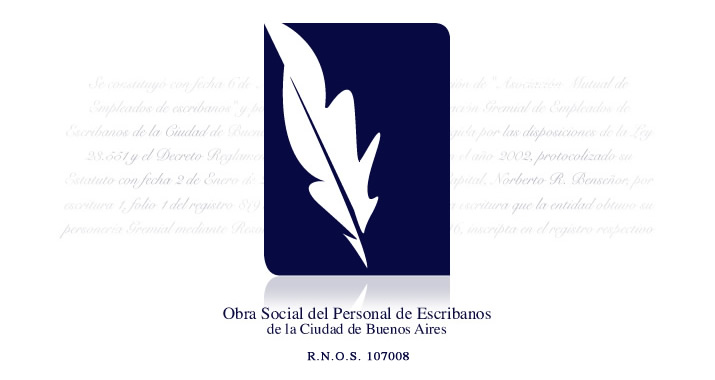 RÉGIMEN DE PREVISIÓN SOCIAL
Solicitud de Subsidio por Fallecimiento

Sr. Presidente de la Asociación Mutual De Empleados
de Escribanos de la Ciudad Autónoma de Buenos Aires.


	Quien suscribe…………………………………………………………………………..de conformidad con lo dispuesto en artículo 2° de Estatuto Vigente, solicito mediante documentación adjunta me sea otorgado el “Subsidio por Fallecimiento” de mi vínculo parental …………………………………….. solicitado en la documentación detallada. Saludo al Sr. Presidente muy atte.


………………………………………………………….
     Firma del Solicitante 	

………………………………………………………….
Aclaración	             	

Domicilio particular Beneficiario ……………………………………………………………………………………
Teléfono/s …………………………………………………………………………………………………………………….
N° de Registro Empleador………………………………………………………………………………………………
Nombre Escribanía…………………………………………………………………………………………………………


Observaciones:………………………………………………………………………………………………………………